1. mellékletPályázati adatlapSzalánta Község Önkormányzat7811 Szalánta, Hunyadi J. u. 63.A pályázat benyújtásának határideje:„PÁLYÁZAT CIVIL SZERVEZETEK TÁMOGATÁSÁRA”PÁLYÁZATI ADATLAP /	A pályázó neve/megnevezése:	Székhelye:	Adószáma:	Bírósági cégbejegyzés száma:	kelte:	A pályázó szervezet taglétszáma	A pályázó szervezet / egyesület tagjainak tagdíj fizetési kötelezettsége: van / nincs./	Levelezésicíme:	Telefon:	e-mail	/	A pályázatért felelős, aláírásra jogosult személy, nyilatkozat tételre jogosultNeve:	Telefon/fax:	Levelezési vagy e-mail cím:	/	Pályázó szervezet jellemző tevékenységi köre: (kérjük aláhúzni)Közművelődés	Helytörténet	EgészségügySzociálpolitikaTestvérvárosi kapcsolatok Bűnmegelőzés	KatasztrófavédelemSport	Egyéb 	/ Az önkormányzattól milyen egyéb, nem anyagi jellegű támogatásban részesül (épület, helyiség biztosítása...)/ A pályázat tárgya:Pályázati program (a program célja, rövid leírása, ismertetése):1J	Az igényelt támogatás összege:Saját erő összege/	Pénzintézet megnevezése:Bankszámla száma:Szalánta,	2. mellékletKöltségvetési lapA pályázó neve:A pályázó címe:Tervezett bevételek:/ Jelen pályázaton igényelt támogatás	 Ft/ Saját forrás:	 Ft/ Egyéb forrásból elnyert támogatás	 Ft/ Egyéb bevétel	 FtTervezett bevételek összesen:	   FtTervezett kiadások:A jelen pályázathoz tervezett kiadások:Bér- és bérjellegű költségek, járulókkal		Ft(csak korlátozottan és tételes indoklás mellettbiztosítható támogatás)Működési kiadások összesen:	 FtKiadás megnevezése:	  Ft	  Ft	  Ft 	    Ft 	  FtBeruházás (eszközbeszerzés)	 FtProjekt támogatás	 FtSaját, egyéb forrásból elnyert támogatásból,egyéb bevételből kiadás		FtTervezett kiadások összesen:		FtSzalánta,	pályázó képviselőjének aláírásaA pályázati ADATLAPHOZ a következő mellékleteket kell csatolni:a civil szervezetek alapdokumentumainak, a képviselő által hitelesített másolata, kivéve azokat a civil szervezeteket, akik a rendeletben előírt feltételeket már teljesítettéka tárgyévet megelőző évről készített beszámoló, közhasznú szervezet esetén, a közhasznúsági jelentés letétbe helyezéséről igazolása pályázó döntéshozó szervének (közgyűlés, kuratórium, vezető ség, stb.) döntése a pályázaton való részvételről és megvalósítani kívánt célról (6. melléklet)igazolás vagy nyilatkozat arról, hogy a pályázó rendelkezik a pályázat által megkövetelt saját pénzösszeggel (5. melléklet)az adatlap melléklete szerinti NYILATKOZATOT (3. és 4. melléklet)az adatlap melléklete szerinti NYILATKOZATOT (7. és 8. melléklet)Figyelmeztetés: Amennyiben a pályázó a pályázatához nem csatolja a felsorolt összes mellékletet és a hiányt hiánypótlásra való felszólításra sem pótolja, a polgármester a pályázatot érdemi elbírálás nélkül elutasítja3. mellékletNYILATKOZATa közpénzekből nyújtott támogatások átláthatóságáról szóló 2007. évi CLXXXI, törvény 14. §-a alapjánKérjük, szíveskedjen a nyilatkozatot olvashatóan, nagybetűkkel kitölteni! Olvassa el a hátoldalon található tájékoztatót a jogszabály tartalmáról!PÁLYÁZÓ (KÉRELMEZŐ) ADATAI	 _ ~	Természetes személy tölti ki!Természetes személy pályázó (kérelmező)neve: 		lakcíme: O □ □ □	születési helye, ideje:	Gazdasági társaság tölti ki!Gazdasági társaság pályázó (kérelmező)cégneve:	székhelye: □ □ □ □		cégjegyzékszáma:	adószáma:_										képviselőjének neve:											Gazdasági társaságnak nem minősülö_egyéb szervezet tölti latEgyéb szervezet pályázó (kérelmező)neve:	székhelye: □ □ □ □	nyilvántartásba vételi okirat száma:	nyilvántartásba vevő szerv neve:	képviselőjének neve:							2. NYILATKOZAT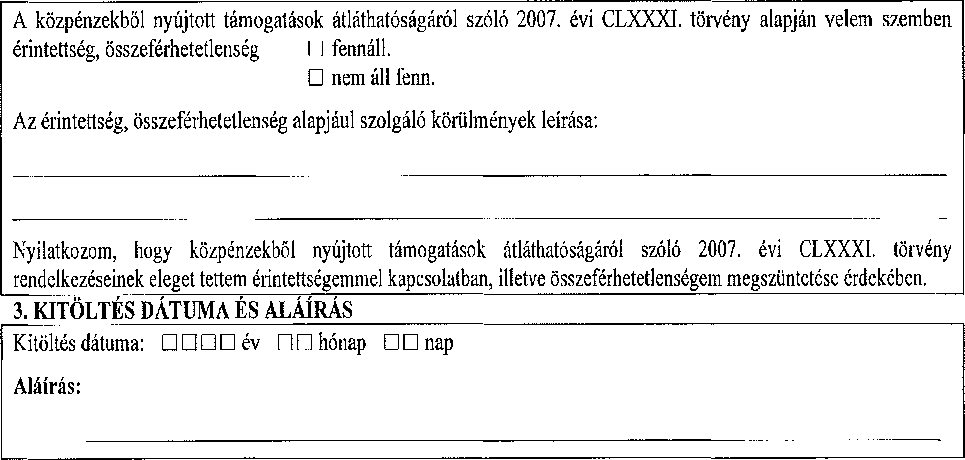 TÁJÉKOZTATÓa közpénzekből nyújtott támogatások átláthatóságáról szóló 2007. évi CLXXXI. törvényben
foglalt érintettségi és összeférhetetlenségi szabályokról*A törvény hatálya - az abban meghatározott kivételekkel - kiterjed az államháztartás alrendszereiből, az európai uniós forrásokból, a nemzetközi megállapodás alapján finanszírozott egyéb programokból származó, egyedi döntés alapján nyújtott, pályázati úton vagy pályázati rendszeren kívül az államháztartáson kívüli természetes személyek, jogi személyek és jogi személyiséggel nem rendelkező egyéb szervezetek - ide nem értve a társasházat - számára odaítélt, természetben vagy pénzben juttatott támogatásokra.A törvény pályázatokra vonatkozó rendelkezéseit megfelelően alkalmazni kell a nem pályázati úton odaítélt támogatásokra is, azzal, hogy a pályázat fogalma alatt a támogatás odaítélésére irányuló kérelmet, a pályázati eljárás fogalma alatt pedig a támogatási döntés előkészítését és meghozatalát kell érteni. A nem pályázati úton odaítélt támogatásból nem részesülhet az, aki - ha a támogatási döntést pályázati eljárásban hoznák - a pályázati eljárásban nem vehetne részt pályázóként.ÖsszeférhetetlenségNem indulhat pályázóként, és nem részesülhet támogatásban:aki a pályázati eljárásban döntés-előkészítőként közreműködő vagy döntéshozó;a kizárt közjogi tisztségviselő (a Kormány tagja, a kormánybiztos, az államtitkár, a szakállamtitkár, a regionális fejlesztési tanács elnöke, a fejlesztéspolitikai ügyekben feladatkörrel rendelkező központi hivatal vezetője, a regionális fejlesztési tanács által törvény előírása alapján létrehozott társaság vezető tisztségviselői, felügyelő bizottsága tagjai, illetve az Ágazati Operatív Programok Közreműködő szervezetei vezető tisztségviselői és ellenőrző szervének tagjai);az a)-b) pont alá tartozó személy közeli hozzátartozója (a házastárs, az egyeneságbeli rokon, az örökbefogadott, a mostoha- és neveltgyermek, az örökbefogadó-, a mostoha- és a nevelőszülő, valamint a testvér);az a)-c) pontban megjelölt személy tulajdonában álló gazdasági társaság;olyan gazdasági társaság, alapítvány, társadalmi szervezet, egyház vagy szakszervezet, illetve ezek önálló jogi személyiséggel rendelkező olyan szervezeti egysége, amelyben az a)-c) pont alá tartozó személy vezető tisztségviselő, az alapítvány kezelő szervének, szervezetének tagja, tisztségviselője, a társadalmi szervezet, az egyház vagy a szakszervezet ügyintéző vagy képviseleti szervének tagja;fi az a társadalmi szervezet, egyház vagy szakszervezet, illetve ezek önálló jogi személyiséggel rendelkező azon szervezeti egysége, fa) amely a pályázat kiírását megelőző öt évben együttműködési megállapodást kötött vagy tartott fenn Magyarországon bejegyzett párttal (a továbbiakban: párt),fi) amely a pályázat kiírását megelőző öt évben párttal közös jelöltet állított országgyűlési, európai parlamenti vagy helyi önkormányzati választáson;g) akinek a részvételből való kizártságának tényét az ennek közzétételére szolgáló honlapon közzétették.ÉrintettségHa a pályázó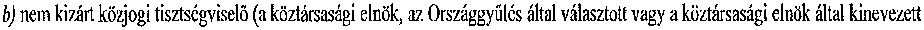 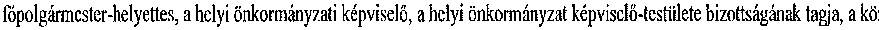 az a)-b) pont alá tartozó személy közeli hozzátartozója fa házastárs, az egyenes ágbeli rokon, az örökbefogadott, a mostoha- és neveltgyermek, az örökbefogadó-, a mostoha- és a nevelőszülő, valamint a testvér);az a)~c) pontban megjelölt személy tulajdonában álló gazdasági társaság;e) olyan gazdasági társaság, alapítvány, társadalmi szervezet, egyház vagy szakszervezet, amelyben az a)-c) pont alá tartozó személy vezető tisztségviselő, az alapítvány kezelő szervének, szervezetének tagja, tisztségviselője vagy a társadalmi szervezet ügyintéző vagy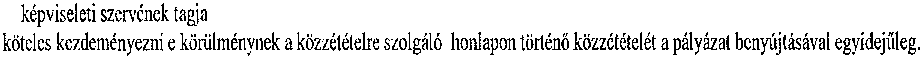 Ha az érintettséget megalapozó körülmény a pályázat benyújtása után, de a támogatási döntés előtt következik be, a pályázó köteles 8 munkanapon belül kezdeményezni e körülménynek a honlapon történő közzétételét. Ha a pályázó a közzétételt határidőben nem kezdeményezte, támogatásban nem részesülhet.* FIGYELEM! Jelen tájékoztató nem azonos a törvényszövegével, a törvény a fentieknél részletesebb szabályokat tartalmaz. Á törvény teljes szövege megtalálható a www.magyarorszag.hu oldalon, a „Jogszabályok” menüpont alatt4. mellékletNyilatkozat a köztartozásrólNyilatkozat köztartozásrólAlulírott 		 a pályázó intézmény/szervezet törvényesképviselője (cégszerű aláírásra jogosult személy)büntetőjogi felelősségem tudatában kijelentem, hogyaz állami költségvetéssel (pl.: a Nemzeti Adó- és Vámhivatallal, a Nemzeti Egészségbiztosítási Alapkezelővel) szemben a pályázó intézménynek/szervezetnek nincs lejárt határidejű és ki nem egyenlített tartozása, és nem áll csődeljárás, felszámolási vagy végelszámolási eljárás alatt; az államháztartás alrendszereiből folyósított támogatásból eredő lejárt és ki nem egyenlített tartozása nincs;a támogatási szerződés lejártáig bejelentem, ha az általam képviselt intézmény/szervezet ellen csőd-, végelszámolási, vagy felszámolási eljárás indult, illetve 60 napnál régebbi köztartozása áll fenn,a pályázatban foglalt adatok, információk és dokumentumok valódiak, hitelesek és teljes körűek.tudomásul veszem, hogyaz általam képviselt intézményt/szervezetet 60 napon túli köztartozás esetén a köztartozás megfizetéséig a támogatás nem illet meg, az esedékes támogatások folyósítása felfüggesztésre kerül, illetve az államháztartásról szóló 2011. évi CXCV. törvény (továbbiakban: Aht.) 13/A. §-ának (4) bekezdése alapján az esedékes támogatás a köztartozások megfizetése érdekében - a támogatás ellenében vállalt kötelezettségeket nem érintő módon - visszatartásra kerülhet,a támogatás kedvezményezettjének megnevezése, a támogatás tárgya, a támogatás összege, a támogatott program megvalósítási helye az Aht-ben szabályozott módon nyilvánosságra hozhatók,hozzájárulok, hogya köztartozások - az Áht. 13/A. § (4) bekezdésében foglaltak szerinti - figyelemmel kísérése céljából az általam képviselt intézmény/szervezet adószámát a támogatást nyújtó szerv és a Kincstár felhasználja a lejárt köztartozások teljesítése, illetőleg az adósság bekövetkezése tényének és összegének megismeréséhez,a pályázat szabályszerűségét és a támogatás rendeltetésszerű felhasználását a jogszabályban meghatározott szervek ellenőrizzék,a Kincstár keretében működő, alapvetően pénzügyi szemléletű megfigyelő rendszer, az OTMR a jogszabályban meghatározott jogosultak (döntéshozók, előirányzat-kezelők, Monitoring Bizottságok) hozzáférjenek a pénzügyi adatbázishoz.Tudomásul veszem, hogy a fent említett tartozások ill. eljárások eltitkolása a pályázatból történő kizárást eredményezi.Szalánta,	pályázó képviselőjének aláírásaph.5. mellékletNyilatkozat önerőNYILATKOZATAlulírott	mint	a	elnöke/képviselője nyilatkozom, hogy a pályázat költségvetési lapjára felvezetett	eFt	saját erő a rendelkezésünkre áll.Alulírott	mint	a	 elnöke/képviselője nevében nyilatkozom továbbá, hogy a benyújtott önkormányzati pályázaton kívül más pályázaton (működési és szakmai célú (NEA.. .stb.)) is részt veszünk / nem veszünk részt.Szalánta,	6. mellékletnyilatkozat a pályázaton való indulás döntésérőlNYILATKOZATAlulírott	mint a(z)	elnöke/képviselője nyilatkozom, hogy az általam képviselt civil szervezet (	adószáma	) döntésre jogosult szerve (közgyűlés, kuratórium, vezetőség...stb.) döntött Szalánta Község Önkormányzat által kiírt „Civil szervezetek támogatásáról” szóló pályázaton való részvételről és a megvalósítani kívánt célokról.Szalánta,	pályázó törvényes képviselőjének aláírás7. mellékletNyilatkozat a változásrólAlulírott	mint a(z)	elnöke/képviselője nyilatkozom, hogy a pályázat benyújtását megelőző tárgyévben az általam képviselt civil szervezet alapszabályában/alapító okiratában változás nem történt. Változás esetén köteles vagyok a pályázat mellékletéhez becsatolni az új/módosított alapszabályt/alapító okiratot8. mellékletNyilatkozat cégbírósági bejegyzésrőlNYILATKOZATAlulírott	mint a(z)	elnöke/kép viselője nyilatkozom, hogy a pályázat benyújtását megelőző tárgyévben az általam képviselt civil szervezet bírósági végzésében változás nem történt. Változás esetén köteles vagyok a pályázat mellékletéhez becsatolni az új/módosított 90 napnál nem régebbi cégbírósági bejegyzést.Szalánta,	pályázó törvényes képviselőjének aláírás9. mellékletElszámolás rendjeAz elszámolás rendjeAz elszámolást postán vagy személyesen, magyar nyelven kell benyújtani. Az idegen nyelvű bizonylatokhoz hiteles magyar fordítást kell mellékelni.Az elszámolás három részből áll:Szakmai beszámolóPénzügyi-számviteli bizonylatokÖsszesítő táblázatA rövid írásos szakmai beszámoló tartalmazza a támogatás céljának megfelelő, az adott időszakban, a támogatási összeg felhasználásával végzett tevékenységek leírását.A pénzügyi-számviteli bizonylatok köréből az alábbiak szükségesek az elszámoláshoz:Az elszámolásban az igazolt és záradékolt számlákról, a pénzforgalmi bizonylatokról, a felhasználást, illetve a használatbavételt igazoló bizonylatokról készült fénymásolatokat kell benyújtani. A fénymásolatok hitelességét a jogosult személynek igazolnia kell „A másolat az eredetivel megegyezik” szöveggel.SzámlákAz elszámolás során csak a számviteli jogszabályoknak megfelelően kiállított számlák fogadhatóak el. Az eredeti számlákra felvezetve a jogosult személynek igazolnia kell a támogatás céljának megfelelő felhasználást. Az eredeti számlákra a jogosult személynek fel kell vezetni a „A számla összegéből	forint kizárólag az	  Kt.	határozatpályázati támogatás elszámolásához került felhasználásra” záradékot. Ha a bizonylat adataiból nem derül ki egyértelműen a gazdasági művelet tartalma, akkor azt a jogosultnak bizonyító erejű dokumentummal igazolnia kell.A támogatási forrás elszámolásánál csak azok a támogatási időszakot terhelő költségekre vonatkozó számlák, bizonylatok számolhatók el, melyek kiállítási dátuma és teljesítési időpontja a támogatási időszakba esik és melyek pénzügyi teljesítése az elszámolási határidő végéig megtörténik.Pénzforgalmi bizonylatokPénzforgalmi bizonylattal igazolni kell az elszámolásra benyújtott számla kifizetését. Az elszámolásban a pénzforgalmi bizonylat másolatát a hozzá tartozó számla másolatához kell tűzni.Összesítő táblázatAz elszámoláshoz mellékelni kell egy összesítő táblázatot a támogatás céljának megfelelő és elszámolásra benyújtott számlákról. A táblázatnak tartalmaznia kell a sorszámot, a számla számát, a szállító (számla kiállító) nevét, a számla kiállításának dátumát, a gazdasági művelet rövid leírását, a bruttó számlaértéket, a teljesítés dátumát és a számlák Összértékét10. mellékletÖsszesítő a támogatás elszámolásáhozŰrlap önkormányzati támogatás elszámolásáhozI. Támogatott adataiII. Szakmai beszámolóKérjük, mutassa be a támogatási időszakra vonatkozóan a szervezet munkáját, különös tekintettel a támogatás felhasználására. (Max. 1000 karakter)III. Számlaösszesítő táblázat pénzügyi elszámoláshozIV. NyilatkozatokTámogatott jelen beszámoló aláírásával nyilatkozik, hogy:az elszámoláshoz becsatolt bizonylatok alapján teljesített kifizetéseket kizárólag a Támogatási Szerződésben megjelölt célok megvalósulásának érdekében teljesítette.a Támogató felé elszámolt költségeket más finanszírozó (támogató) felé nem számolja el.11. mellékletNyilatkozatAlulírott kijelentem, hogy Szalánta Községi Önkormányzat	keretéből		célra kapott bruttó                    	 ,-Ft. összegű támogatást célhoz kötötten használtam fel.A felhasználás során a hatályos számviteli jogszabályok rendelkezései szerint jártam el.Az elszámolás tételeinek bizonylatait más pályázat elszámolásánál nem használtam fel.Kelt:	,20	támogatott törvényes képviselőjének aláírásnév:	cím/székhely:	adószám:………………………12. mellékletAdatlapADATLAPSzalánta Községi Önkormányzat közigazgatási területén működő civil szervezetekrőlA civil szervezet neve:Székhelye, levelezési címe:Adószáma:Számlaszáma:A szervezet vezetője (név, cím, telefonszám, e-mail cím)Bírósági bejegyzés száma:Közhasznúsági fokozat: közhasznú/ nem közhasznúTagjainak száma:Önkénteseinek száma:Foglalkoztatottjainak száma:A szervezet célja:Dátum	Képviselő aláírása13. mellékletTámogatási szerződésTÁMOGATÁSI SZERZŐDÉSamely létrejött egyrészről Szalánta Községi Önkormányzat (7811 Szalánta, Hunyadi u. 63., adószáma:  bankszámlaszáma:      , képviseli: Dr Hitre Gariella polgármester) mint támogató,másrészről a	(székhely:	, képviseli: 	,	adószám:	  bankszámlaszám:		) mint támogatott - a továbbiakban Támogatott - között az alulírott helyen és napon az alábbi feltételek szerint:) Szerződő felek megállapodnak, hogy az 	 testületi határozatértelmében Támogató a Támogatottnak	céljából	egyszeri, vissza nemtérítendő pénzbeli hozzájárulást nyújt.) A hozzájárulás összege	forint,	amelyet a Támogató egyszeripénzügyi támogatásként biztosít. A támogatási összeg kifizetése a Támogató likviditási helyzetétől függően történik. Támogató a támogatási összeget a Támogatott által megadott bankszámlaszámára utalja át. Támogatott garantálja, hogy az általa megadott számlaszám a valóságnak megfelelő.)	A támogatás kormányzati funkciója:	.......)	A felek rögzítik, hogy a támogatás kiutalásának kifejezett feltétele, hogy a Támogatotta támogatás tervezett felhasználásáról részletes költségvetést nyújt be.)	Támogatott a rendelkezésre bocsátott támogatási összeget kizárólag a jelenmegállapodásban megjelölt célra jogosult felhasználni.) A szerződő felek kapcsolattartásra az alábbi személyeket jelölik ki:Támogató részéről:		e-mail cím:	telefonszám:	Támogatott részéről:		e-mail cím:	telefonszám:	) A Támogatott vállalja, hogy a támogatási összeg céljellegű felhasználását az Önkormányzat felé írásban és a bruttó 200.000 forint feletti összegről szóló számlák esetében a hitelesített számlamásolatokat is tartalmazó pénzügyi beszámoló készítésével igazolja. A Támogatott tudomásul veszi, hogy a támogatási forrás elszámolásánál csak azok a támogatási időszakot terhelő költségekre vonatkozó számlák, bizonylatok számolhatók el, amelyek kiállítási dátuma és teljesítési időpontja a támogatási időszakba esik és amelyek pénzügyi teljesítése az elszámolási határidő végéig megtörténik. A Támogatott kötelezően nyilatkozik arról, hogy a támogatást kizárólag a megállapodásban rögzített célokra használta fel, az elszámolás tételeinek bizonylatait más pályázat elszámolásánál nem használta fel. A felhasználás során a hatályos számviteli jogszabályok rendelkezései szerint jár el.)	Támogatott vállalja, hogy az előző pontban foglaltak szerinti elszámolást határidőreteljesíti.)	Szerződő felek közös megegyezéssel írásban módosíthatják jelen elszámolásihatáridőket.) Támogatott köteles a támogatási összeget visszatéríteni Támogató részére, amennyiben Támogatott a jelen szerződésben foglaltakat nem szerződésszerűen teljesíti, különösen ha:Támogatott nem a jelen megállapodásban megjelölt célra használja fel a támogatási összegetTámogatott nem nyújt tájékoztatást a támogatás felhasználásárólTámogatott az elszámolást nem határidőben teljesíti.) Amennyiben a Támogatott a tervezettnél alacsonyabb költséggel valósítja meg a jelen szerződésben kitűzött célt, köteles a folyósított, illetve a ténylegesen felhasznált támogatási összeg különbözetét a Támogató részére visszafizetni.) Szerződő felek kijelentik, hogy a jelen megállapodásban nem szabályozott egyéb kérdésekben a Ptk. és az egyéb hatályos magyar jogszabályok az irányadóak.) Felek megállapodnak abban, hogy a szerződésből eredő esetleges vitás kérdéseket békés úton rendezik. Amennyiben ez nem vezet eredményre, a megállapodásból eredő jogvita rendezésére kikötik a Pécsi Járásbíróság, illetőleg a Pécsi Törvényszék kizárólagos illetékességét.Szerződő felek jelen megállapodást elolvasás és értelmezés után, mint akaratukkal mindenben megegyezőt helybenhagyólag aláírták.Szalánta,	TámogatóÁltalános indokolásA rendelet célja a helyi civil szervezetek célzott, egyedi támogatása.Támogatott szervezet neve:Támogatás célja:Támogatási szerződés száma:Támogatott szervezet címe:Támogatott szervezettörvényes képviselője:Beszámolót készítő személy neve:Beszámolót készítő személy elérhetősége (telefon, e-mail):Támogatott szervezet neve:Támogatás célja:SorszámSzámlakibocsátó neveSzámlakibocsátó adószámaSzámla sorszámaKiegyenlítés dátumaTermék/Szolgáltatás megnevezéseSzámla bruttó összege (Ft)Számla összegéből támogatás terhére elszámolt (Ft)1.2.3.4.5.6.7.Összesen